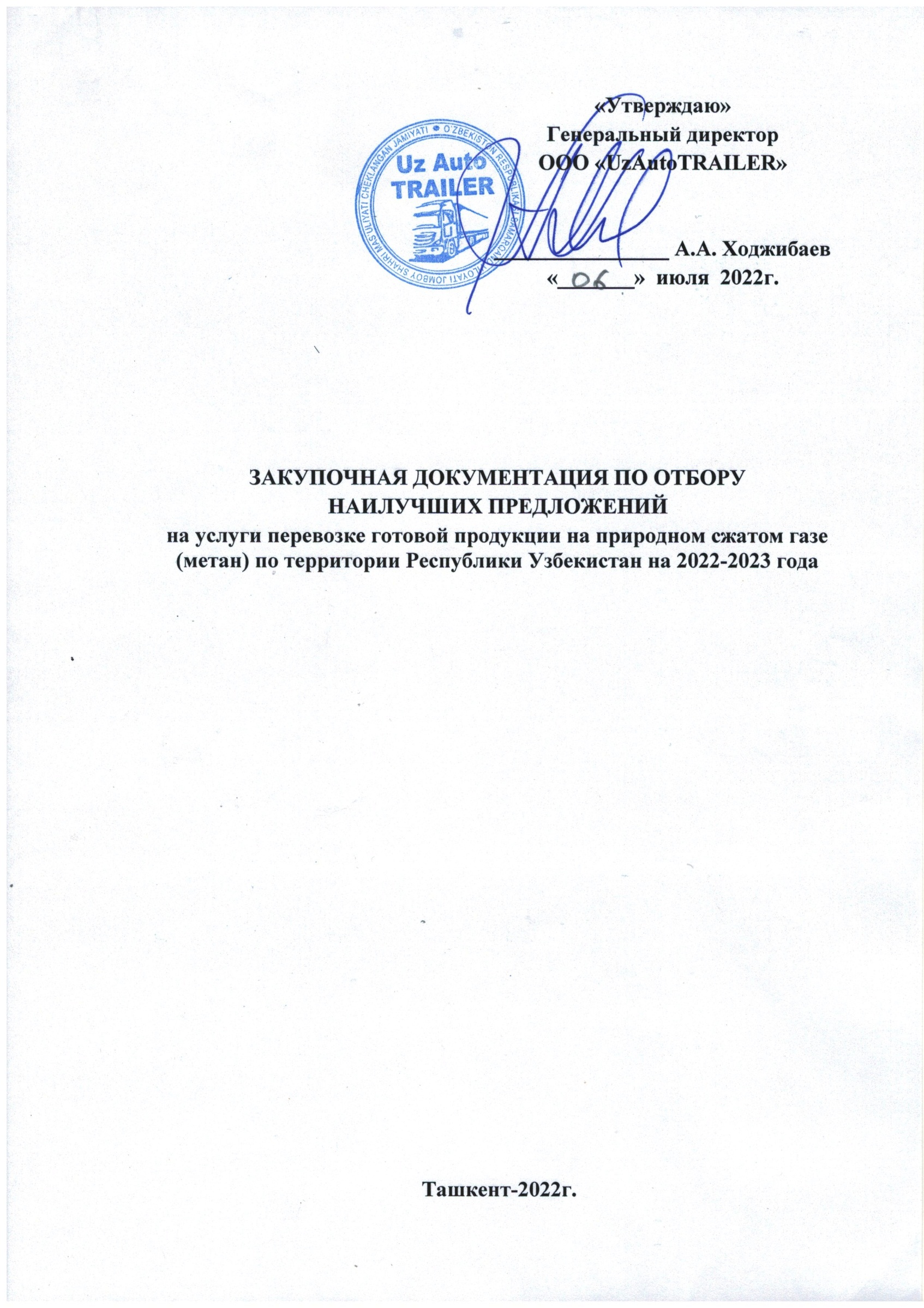 ОГЛАВЛЕНИЕИнструкция для участника по отбору наилучших предложений.Техническая часть по отбору наилучших предложений.Ценовая часть отбору наилучших предложений.Проект договора.ИНФОРМАЦИЯ ПО ОТБОРУ НАИЛУЧШИХ ПРЕДЛОЖЕНИЙI. ИНСТРУКЦИЯ ДЛЯ УЧАСТНИКА Приложение №1Последовательность оценки отборных предложений:Оценка отборных предложений осуществляется в следующей последовательности:- проверка оформления отборного предложения в соответствии с требованиями, указанными в отборной документации (таблица №1);- оценка соответствия участника квалификационным требованиям (если предусмотрены условиями отборной документацией, таблица № 2);- оценка технической части отборного предложения (таблица № 3);- оценка ценовой части отборного предложения (таблица №4).При этом система обеспечивает последовательное раскрытие информации, содержащейся в квалификационной, технической и ценовой частях отборного предложения не ранее подведения итогов оценки предыдущей части отборного предложения.ПЕРЕЧЕНЬдокументов, оформляемых участниками для участия в электронном отборе насилующих предложенныйТаблица №1Форма № 1НА ФИРМЕННОМ БЛАНКЕ УЧАСТНИКА№:___________Дата: _______Закупочная комиссияЗАЯВКАИзучив отборную документацию по лоту №____ на поставку (указать наименование предлагаемого товара), ответы на запросы, получение которых настоящим удостоверяем, мы, нижеподписавшиеся (наименование Участника отбора), намерены участвовать в электронном отборе на поставку товаров в соответствии с отборной документацией.В этой связи направляем следующие документы:1. Общие сведения об участнике электронного отбора;2. Пакет квалификационных документов на ____ листах (указать количество листов, 
в случае предоставления брошюр, буклетов, проспектов, и т.д. указать количество);2. Техническое предложение (указать количество листов, в случае предоставления брошюр, буклетов, проспектов, и т.д. указать количество);3. Ценовое предложение;4. Иные документы (в случае представления других документов необходимо указать наименование и количество листов).Ф.И.О. ответственного лица за подготовку отборного предложения: Контактный телефон/факс: ____________________________________________Адрес электронной почты: ______________________________Ф.И.О. и подпись руководителя или уполномоченного лицаМесто печатиФорма № 2НА ФИРМЕННОМ БЛАНКЕ УЧАСТНИКА№:___________Дата: _______Закупочная комиссияГАРАНТИЙНОЕ ПИСЬМОНастоящим письмом подтверждаем, что компания ___________________________ :     (наименование компании)- не находится в стадии реорганизации, ликвидации; - не находится в состоянии судебного или арбитражного разбирательства с (наименование заказчика);- отсутствуют ненадлежащим образом исполненные обязательства по ранее заключенным договорам с (наименование заказчика).Подписи:Ф.И.О. руководителя _______________Ф.И.О. главного бухгалтера (начальника финансового отдела) ______________Ф.И.О. юриста ____________________Место печатиФорма № 3Общая информация об участнике отбора Информация об опыте поставки требуемого или аналогичного товара__________________________________(подпись уполномоченного лица)____________________________________(Ф.И.О. и должность уполномоченного лица)М.П.Дата: «___» _________________20__г.Форма № 4ФИНАНСОВОЕ ПОЛОЖЕНИЕ УЧАСТНИКА (*)Наименование участника отбора:___________________________________________в тыс._______ (указать валюту)ФИНАНСОВЫЙ РЕЗУЛЬТАТ                                                              в тыс._______ (указать валюту)Руководитель._________________________       Гл. бухгалтер_______________________Место печати                                                                                                      Дата:«____»______20__г.(*) компании, финансовое положение которых определяется иными критериями, могут предоставить иную форму определяющую его финансовое положение.  Форма № 5НА ФИРМЕННОМ БЛАНКЕ Закупочная комиссияЗАЯВЛЕНИЕпо недопущению коррупционных проявленийНастоящим письмом подтверждаем, что компания ___________________________ :      (наименование компании) а) обязуется:- соблюдать требования Закона Республики Узбекистан «О государственных закупках» №ЗРУ-684 от 22.04.2021 г.;- прямо или косвенно не предлагать и не давать любому нынешнему либо бывшему должностному лицу или работнику Заказчика или другого государственного органа вознаграждение в любой форме, предложение о найме на работу либо любую другую ценную вещь или услугу с целью повлиять на совершение какого-либо действия, принятие решения или применение какой-либо закупочной процедуры Заказчика в процессе государственных закупок;- не совершать антиконкурентные действия, в том числе при выявлении случаев аффилированности;- не допускать проявления мошенничества, фальсификации данных и коррупции;- не предоставлять ложные или подложные документы, раскрывать информацию об аффилированных лицах, участвовавшим в данном лоте;	б) подтверждает, что:- не имеет конфликта интересов с Заказчиком, не имеет близких родственников среди учредителей и/или сотрудников, которые имеют право на принятие решения по выбору исполнителя;- не состоит в сговоре с другими участниками с целью искажения цен или результатов отбра;Подписи:Ф.И.О. руководителя _______________Ф.И.О. главного бухгалтера (начальника финансового отдела) ______________Ф.И.О. юриста ____________________Место печатиФорма № 6НА ФИРМЕННОМ БЛАНКЕ ПРОИЗВОДИТЕЛЯДОВЕРЕННОСТЬ №:___________Дата: _______Закупочная комиссияНастоящая доверенность выдана ____________________________________,       						        (наименование и адрес организации-участника торгов) который(ая) участвует в отборе на поставку _____________________________________________ 									(наименование товара)	________________________________________.                                                       _____________________________________________________(наименование производителя) являясь официальным изготовителем ____________________________________,                                                         						 (наименование товара) имеющий завод(ы) по адресу_______________________________________ 							(вписать полный адрес завода изготовителя) настоящим доверяет _______________________________________(наименование участника) подать отборное предложение.Данной доверенностью предоставляются полномочия на представление и поставку производимого нами ________________________________________________.(наименование товара)В случае признания победителем отборных торгов ____________________, 		       					               (наименование участника)завод-изготовитель обязуется:- изготовить товар в соответствии с требованиями нормативно-технической документации (в соответствии с международными стандартами);- при поставке товара предоставить сертификаты качества и сертификаты соответствия;- при поставке товара предоставить инструкции по обслуживанию и ремонту, схемы 
и другие документы для принимающей стороны.  Ф.И.О. и подпись руководителя или уполномоченного лица производителяМесто печатиФорма № 7БЛАНК ОРГАНИЗАЦИИТехническое предложение на отбор ____________(указать номер и предмет отбор) №:___________Дата: _______Закупочная комиссияУважаемые дамы и господа!Изучив документацию для отборных торгов №_____ на поставку__________________и ответы на запросы, получение которых настоящим удостоверяем, мы, нижеподписавшиеся (полное наименование Участника отбора), предлагаем к поставке _________________________________________ (указать наименование предлагаемой продукции, марку или модель) в количестве ______, производства ____________ ____________ (указать производителя). Мы обязуемся поставить товары по договору, который будет заключен с Победителем отбора, в полном соответствии с данным техническим предложением. Мы согласны придерживаться положений настоящего предложения в течение 90 дней, начиная с даты, установленной как день окончания приема отборных предложений. Это отборное предложение будет оставаться для нас обязательным и может быть принято 
в любой момент до истечения указанного периода.  Приложения:- сравнительная таблица технических характеристик предлагаемой продукции на ___ листах; - доверенность от завода-изготовителя товара (форма №6) (в случае если участник электронного отбора не является производителем предлагаемого товара).- перечень технической документации (брошюры, технические паспорта, инструкция по эксплуатации и т.п. или иные документы, содержащие полное и подробное описание предлагаемого товара;__________________________________(подпись уполномоченного лица)____________________________________ (Ф.И.О. и должность уполномоченного лица)М.П.  Дата: «___» _________________20__г.Сравнительная таблица технических характеристик на предлагаемую продукциюФ.И.О. и подпись руководителя или уполномоченного лица участникаМесто печатиДалее приведены два образца Приложения №2, заказчик заполняет один из образцов в зависимости от метода оценки предложений:ОБРАЗЕЦ 1Метод наименьшей цены - победителем является участник прошедший техническую оценку и подавший наименьшую цену.Приложение № 2Порядок и критерии предварительной квалификационной оценки(таблица заполняется при наличии требований к квалификации участников)Таблица №2*Примечание: Статья 37 Закона: Государственный заказчик при необходимости вправе устанавливать дополнительные требования к участникам исходя из специфических свойств или особенностей товара (работы, услуги).Дополнительные требования к участникам не должны противоречить основным принципам государственных закупок.Дополнительные требования к участникам должны быть указаны в информации 
о государственной закупке в момент ее объявления.Для участия в государственной закупке с дополнительными требованиями к участникам участники проходят предварительный квалификационный отбор.Оценка технической части отборного предложения:Осуществляется на основании документов технического предложения. Участники, чьи предложения не прошли техническую оценку, отстраняются от участия в отборе.Таблица №3Оценка ценовой части отборного предложения:Таблица №4Примечание: При участии в отборных торгах трех и более местных производителей вместе с иностранными поставщиками - местным производителям применяются ценовые преференции.ОБРАЗЕЦ 2Балльный метод -  победителем является участник набравший наибольшее количество баллов с учётом технических, квалификационных и ценовых параметров тендерного предложения.При выборе балльного метода заказчик должен дополнительно указать относительные количественные показатели по важности технических и ценовых параметров предложений участников.Пример: - количественный показатель технико-квалификационной части – 60% - количественный показатель ценовой части – 40%Также:Техническое задание – документ прикрепляется в виде файла- наименование документа – техническое задание- добавляется критерий: наименование критерия – количество необходимой техникиТипы критериев оценки:1. текстовое значение; 2. числовое значение; 3. бинарное значение.В зависимости от запроса выбирается один из трех типов критериев оценки.1. Текстовое значениеПример: наименование запроса вводится в текстовом виде: «наличие опыта работы». Обязательность: - критично – выбран; - предпочтительно2. Числовое значение- равно- не более- не менее- в диапазоне: лучше-больше- в диапазоне: лучше-меньше- минимальное количество- максимальное количество- критерии оценки- системная- экспертнаяПример: «Опыт работы должен быть не менее 5-ти лет».3. Бинарное значение- подтвердить: да/нет- дать согласие: согласен/не согласенПример: Подтверждение наличия техники: Да/Нет – ДаОбязательность: 1. Критично; 2. Предпочтительно.Примечание:Текстовое значение – оценивается экспертом;Числовое значение – по желанию заказчика системой или экспертом;Бинарное значение – по желанию заказчика системой или экспертом.При оценке критериев, основанных на количественных показателях:отборной документацией могут устанавливаться минимальные и максимальные значения показателей;для участников, количественные показатели которых находятся в промежутке между минимально- и максимально-учитываемым показателями, балльный коэффициент рассчитывается как соотношение его количественного показателя к разнице между максимально- и минимально-учитываемым показателями;если количественный показатель участника по определенному критерию меньше минимально-учитываемого значения в соответствии с требованиями отборной документации, участнику выставляется минимальный балл;если количественный показатель участника по определенному критерию превышает максимально-учитываемое значение, ему проставляется максимальный балл для данного критерия, независимо от того, насколько его показатели превышают максимально-учитываемое значение;оценка количественного или экспертного критерия осуществляется электронной системой в автоматическом режиме посредством произведения балла на относительное значение этого критерия.Приложение № 2Порядок и критерии предварительной квалификационной оценки(таблица заполняется при наличии требований к квалификации участников)Таблица №2*Примечание: Статья 37 Закона: Государственный заказчик при необходимости вправе устанавливать дополнительные требования к участникам исходя из специфических свойств или особенностей товара (работы, услуги).Дополнительные требования к участникам не должны противоречить основным принципам государственных закупок.Дополнительные требования к участникам должны быть указаны в информации о государственной закупке в момент ее объявления.Для участия в государственной закупке с дополнительными требованиями к участникам участники проходят предварительный квалификационный отбор.Оценка технической части отборного предложения:Осуществляется на основании документов технического предложения. Участники, чьи предложения не прошли техническую оценку, отстраняются от участия в тендере.Таблица №3Оценка ценовой части отборного предложенияКритерии ценовой оценки - единственным критерием ценовой части отборной документации является сумма договора (стартовая цена). Таблица №4Примечание: При участии в отборных торгах трех и более местных производителей вместе с иностранными поставщиками - местным производителям применяются ценовые преференции.При выборе балльного метода заказчик должен дополнительно указать относительные количественные показатели по важности технических и ценовых параметров предложений участников.Пример: - количественный показатель технико-квалификационной части – 60% - количественный показатель ценовой части – 40%ЦЕНОВАЯ ЧАСТЬДОГОВОР ПЕРЕГОНА ГОТОВОЙ ПРОДУКЦИИ №___г. Ташкент 								“____” _________ 2022 г.ООО «_________________», именуемый в дальнейшем «Перевозчик», в лице директора _________________, действующий на основании Устава, с одной стороны, и 
ООО «UzAutoTRAILER», именуемый в дальнейшем «Заказчик», в лице директора Ходжибаева А.А., действующего(щей) на основании Устава, с другой стороны, заключили настоящий договор о нижеследующем:Предмет договора.Перевозчик обязуется оказать услуги по автотранспортной перевозке готовой продукции Заказчика (далее – «Товары») в ассортименте, количестве и сроки предусмотренные в Спецификация (в Приложений №1 и №2 являющейся неотъемлемой частью настоящего договора), а Заказчик принять и оплатить стоимость данных услуг Перевозчика в сроки и по ценам установленным настоящим договорам.Цены и порядок расчётов.Цены, указанные в Приложении - Спецификации №2 к настоящему договору, являются фиксированными и не подлежат необоснованному изменению в течении срока действия настоящего договора. Цены включают в себя расходы Перевозчика по перевозке товаров, НДС и все другие расходы, связанные с надлежащим выполнением договорных условий. Цены на перевозку могут быть пересмотрены  сторонами в зависимости от обстоятельств, таких как централизованное изменение цен на топливо и т.д. При этом предложение одной из сторон об изменении цен должно быть предоставлено в письменном виде за одну неделю до даты изменения цен. Все изменения и дополнения к настоящему договору должны быть в письменном виде и подписаны обеими сторонами. Заказчик будет производить Перевозчику оплату в соответствии с фактическими результатами перевозки на основании актов выполненных работ и счетов-фактур, в течение 30 (тридцать) банковских дней со дня подписания Акта выполненных работ Перевозчика. Клиент обязан подписать и возвратить Перевозчику оригинал Акта выполненных работ  или представить свои возражения по нему в течение 3 (трех) рабочих дней с момента получения Акта от Перевозчика. Если в указанный срок Клиент не предоставит Перевозчику подписанный оригинал Акта выполненных работ или свои возражения по нему, данный Акт выполненных работ будет считаться принятым Клиентом без возражений и иметь полную юридическую силу и доказательственное значение.Обязательства Перевозчика.В течении всего периода действия настоящего договора и за каждое периодическое выполнение услуг по автотранспортной перевозке Перевозчик обязуется:Предоставлять автотранспортные средства в техническом исправном состоянии осуществлять перевозки в день, срок, время и место, указанные в заявке грузов Заказчика, согласованным с Перевозчиком в письменной форме;Предоставляемые автотранспортные средства должны быть чистыми и без посторонних запахов.Перевозчик в праве заранее в течении 24 часов информировать Заказчика о не выполнении заявки до предполагаемой даты осуществления перевозки.Заранее информировать Заказчика об имеющих место обстоятельствах, которые могут возникнуть и нанести вред товарам, доверенным Перевозчику и внести в письменном виде свои замечания в ТТН;Заботиться о вверенных ему товарах и принимать все меры по предотвращению ущерба, основываясь на доброй воле и в соответствии с деловой этикой;Оплачивать все фактические расходы связанные при транспортировке товаров Заказчика, включая, но не ограничиваясь топливом, запасными частями, арендной платой транспортных средств и т.д.;Предоставлять Заказчику все платёжные документы  за каждую осуществлённую услугу по перевозке в течении 5 (пяти) рабочих дней со дня доставки товаров до места назначения;В случае невыполнения вышеперечисленных обязательств Перевозчику при осуществлении услуг по перевозке или нанесении ущерба Заказчику по вине Перевозчика, Перевозчик обязуется полностью компенсировать ущерб в соответствии с ценой товаров завода изготовителя на момент нанесения ущерба, включая, но, не ограничиваясь оплатой простоев, налогов, штрафов и других расходов.Обязательства Заказчика.В течении всего периода действия настоящего договора и за каждое периодическое выполнение услуг по автотранспортной  перевозке, Заказчик обязуется:Осуществлять погрузку или разгрузку каждой машины не более чем за 8 часа с момента её прибытия к складу Заказчика с соблюдением требований по упаковке, погрузке и складированию;Обеспечивать присутствие своего представителя при осуществлении погрузочно-разгрузочных работ;Опломбировать при необходимости автотранспортное средство после загрузки;Уведомлять Перевозчика о количестве автотранспортных средств, необходимых для осуществления перевозки, времени осуществления перевозки и месте расположения не позднее 24 часа до предполагаемой даты осуществления передачи товаров для транспортировки в письменном виде или по факсу;В течении 5 (пяти) банковских дней обеспечивать осуществление платежей на банковский счёт Перевозчика на основании представленных документов ТТН, акта выполненных работ и счет-фактуры. Ответственность сторон.Стороны несут ответственность за исполнение настоящего договора в соответствии с действующим законодательством Республики Узбекистан и условиями настоящего договора. Если сохранность товаров Заказчика не была обеспечена по вине Перевозчика, тогда определение убытков Заказчика и их возмещение будет осуществляться в соответствии с настоящим договором и законодательством Республики Узбекистан.Если передаваемые Перевозчиком товары не соответствуют количественным и качественным условиям, указанным в Акте приёма-передачи товаров и/или погрузочно-разгрузочных документах, тогда Заказчик вправе составить Рекламационный Акт в присутствии водителя-перевозчика, так как он может действовать как представитель Перевозчика и подписывать Рекламационный Акт. В случае несогласия со стороны представителя Перевозчика в подписании Рекламационный Акта, представитель Перевозчика вправе занести свои замечания и Рекламационный Акт считается надлежащим образом оформленным и принятым Перевозчиком.В случае, если передаваемые Перевозчиком товары не соответствуют количественным данным, но при этом пломба Заказчика не повреждена, то Перевозчик не отвечает за количественную недостачу.В случае несоответствующего выполнения обязательств согласно статье 3 настоящего договора, Перевозчик уплачивает пеню в размере 0,5% от стоимости не поставленного товара за каждый день невыполнения обязательств, но не более 50% от стоимости не поставленных товаров. Перевозчик обязуется оплатить пеню в течении 3 (трёх) банковских дней по первому требованию Заказчика. Во время осуществления услуг по транспортировке Перевозчик несёт полную материальную ответственность за количество и качество перевозимых товаров и в случае порчи или недостачи товаров, произошедших по вине Перевозчика, Перевозчик обязуется возместить нанесенных ущерб в денежной форме в соответствии с установившимися ценами на перевозимые товары в течение 3 (трёх) банковских дней со дня письменного уведомления Заказчика о возмещении ущерба.  В случае несоответствующего выполнения обязательств Заказчиком согласно статье 4 настоящего договора, Заказчик уплачивает пеню в размере 0,5% от стоимости неосуществлённого платежа за каждый день невыполнения обязательств, но не более 50% от стоимости неосуществлённого платежа. Если Заказчик не согласен с изменёнными ценами на услуги Перевозчика, либо полагает, что в следствии невыполнения обязательств Перевозчиком согласно срокам и условиям настоящего договора или вызванных повреждений товаров, упомянутых выше, оставшееся периодическое осуществление перевозок не в его интересах, Заказчик вправе в любое время расторгнуть  настоящий договор.Применимое право и порядок разрешения споров.Настоящий договор составлен и толкуется в соответствии с действующим законодательством Республики Узбекистан. Любые споры, возникающие в ходе исполнения настоящего договора, решаются путём переговоров. Если стороны не достигли согласия, то споры представляются на рассмотрение хозяйственного суда Республики Узбекистан в г.Ташкента.Срок действия договора.Все изменения и дополнения к настоящему Договору действительны лишь в том случае, если они совершены в письменной форме и подписаны уполномоченными на то лицами.Настоящий договор составлен в 2-х экземплярах, оба из которых имеют одинаковую юридическую силу.Договор вступает в силу с момента его подписания и действует до ___ «         » 2023г.Настоящий договор может быть расторгнут по желанию сторон до истечения срока его действия, если было сделано письменное уведомление другой стороной не менее чем за 30 дней до даты расторжения.В случае не уведомления сторонами о расторжении настоящего договора, предшествующего окончанию срока его действия, договор считается пролонгированным на тот же срок и на тех же условиях.Юридические адреса и реквизиты сторон.Приложение № 1к Договору №_ от ____________Образец заявкиПриложение №2 к Договору перевозки №  от _________.Подписи сторон Предмет Перевозке готовой продукции на природном сжатом газе (метан) по территории Республики Узбекистан на 2022-2023 годаДелимость лотаЛот не делимый План график закупки 2022-2023 годаПериод (месяц) проведения торговАвгустИсточник финансированияСобственные средства Стартовая цена1 177 715 000,00Сумма гарантии обеспечения отбора (задаток или банковская гарантия)1 %Условия оплаты100%  в течении 30 дней после выполнение работ Валюта платежа Сум Место и условия поставки/оказания услугСроки поставки/оказания услуг2 дней Срок действия отборочного предложения Не менее 30 дней с момента окончания приема предложений.Требования, предъявляемые к участникам В отборе могут принять участие как отечественные производители или поставщики (исполнители), так и иностранные производители или поставщики (исполнители), которым законодательством Республики Узбекистан не запрещено участвовать в осуществлении аналогичных поставок в Республики Узбекистан, выполнившие предъявляемые условия для участия в них, имеющие опыт поставки соответствующей услуги, закупаемого на конкурентной основе.Срок подачи предложений 
(не менее 5 рабочих дней)5 дней Ответственный секретарь (либо рабочий орган) закупочной комиссии по проведению отбораЛутфуллаев Хуршид Хамидуллаевич, Главный специалист пологистике, адрес Самаркандская область, Джамбайский район, ул. Ташкентская 2, для связи тел.: +9989985859601Общие положения.1.1Настоящая закупочная документация по отбору наилучших предложений (далее – отборная документация) разработана в соответствии с требованиями Закона Республики Узбекистан 
«О государственных закупках» от 22.04.2021 г. № ЗРУ-684 (далее - Закон) и постановления Президента Республики Узбекистан от 20.02.2018 года ПП-3550 «О мерах по совершенствованию порядка проведения экспертизы предпроектной, проектной, тендерной документации и контрактов».1.2Предмет тендера: Перевозке грузов по территории Республики Узбекистан.1.3Основание для проведения отбора (реализации проекта): Заявка на приобретение лакокрасочной продукции для производства техники № 1763 от 19.11.2021 г на приобретение.1.4Стартовая цена отбора:- 1 177 715 000,00;Цены, указанные по отбору наилучших предложений, не должны превышать стартовую цену.1.5Заседания закупочной комиссии проходят в электроном форме в присутствии членов закупочной комиссии. Очные заседания могут проводиться в формате видеоконференций (телеконференций и т. п.). Закупочная комиссия имеет право голосовать на удалении 
с использованием информационно-коммуникационных технологий.1.6Основные понятия, использованные в настоящем отборе наилучших предложений документации:авансовый платеж - сумма финансовых средств, вносимая в порядке, установленном законодательством Заказчиком и участником закупочных процедур, включающая в себя комиссионный сбор оператора и задаток сторон;обеспечение предложения - предоставляемое участником по требованию заказчика обеспечение предложений и исполнения обязательств в виде залога, гарантии, задатка либо другого способа, предусмотренного законодательством;оператор электронной системы государственных закупок (далее - оператор) - специально уполномоченное юридическое лицо, оказывающее субъектам государственных закупок услуги, связанные с проведением закупочных процедур в электронных системах государственных закупок, определяемое Министерством финансов Республики Узбекистан;персональный кабинет - индивидуальная страница на специальном информационном портале, посредством которой субъектам государственных закупок обеспечивается доступ для участия в электронных государственных закупках, а также 
к размещению или получению необходимой информации;расчетно-клиринговая палата (далее - РКП) - структурное подразделение Оператора, обеспечивающее доступ к электронным закупкам участникам, способным выполнить обязательства по договорам, путем депонирования и учета их авансовых платежей;электронная система государственных закупок (далее - электронная система) - программный комплекс организационных, информационных и технических решений, обеспечивающих взаимодействие субъектов государственных закупок, проведение закупочных процедур в процессе электронных государственных закупок;электронная государственная закупка - форма осуществления государственной закупки субъектами государственных закупок посредством использования информационно-коммуникационных технологий.2Организаторы электронного отбора2.1Заказчик: OOO «UzAuto TRAILER» далее – «Заказчик»).2.2Ответственным секретарем (либо рабочим органом) закупочной комиссии по проведению отбора является Пулатова Ш.Б. (далее - «Ответственный секретарь» / «Рабочий орган»). Лутфуллаев Хуршид Хамидуллаевич, должность- Главный специалист по логистике, адрес: Самаркандская область, Джамбайский район, ул. Ташкентская 2, тел.: +(99899)858-59-60 .2.3Договородержатель: ______________________2.4Наименование оператора, который проводит электронный отбор и ссылка его веб-сайта: Лутфуллаев Х.Х., эл. почта: x.lutfullaev@trailer.uz.2.5Отбор проводится закупочной комиссией 
по проведению отбора наилучших предложений (далее – Закупочная комиссия), созданной Заказчиком, в составе 
не менее семи членов.3Участники электронного тендера3.1Участником электронного отбора (далее– участник) является физическое или юридическое лицо, являющееся резидентом или нерезидентом Республики Узбекистан, принимающее участие в электронном тендере 
в качестве претендента на исполнение государственных закупок.3.2Участник имеет право:- доступа к информации о государственных закупках в объеме, предусмотренном законодательством;- подавать Заказчику или привлеченной 
им специализированной организации запросы 
и получать разъяснения по процедурам, требованиям и условиям проведения конкретных государственных закупок;- обжаловать в Комиссию по рассмотрению жалоб в сфере государственных закупок результаты тендера;- вносить изменения в предложения или отзывать их в соответствии 
с законодательством.3.3Участник обязан:- соблюдать требования законодательства 
о государственных закупках;- представлять предложения и документы, соответствующие требованиям по отборой документации, и нести ответственность 
за достоверность предоставленной информации;- раскрывать сведения об основном бенефициарном собственнике;- заключать в случае признания его победителем договор с Заказчиком в порядке и сроки, предусмотренные законодательством.Участник и его аффилированное лицо не имеют права участвовать в одном и том же лоте по отбору наилучших предложений.3.4Участник, имеющий конфликт интересов 
с Заказчиком, не может быть участником государственных закупок.3.5Участник, в случае признания исполнителем государственных закупок, обязан:- в течение двух дней со дня официального объявления его победителем по итогам отбора торгов, раскрыть информацию 
о своих конечных выгодоприобретателях (бенефициарах), которые имеют действительный контроль путем прямого или косвенного владения 25 и более процентов их акций (долей), посредством размещения соответствующих сведений на специальном информационном портале государственных закупок;- на постоянной основе размещать на своих веб-сайтах и специальном информационном портале сведения о состоянии выполнения обязательств по договорам, заключенным по результатам отбора наилучших предложений.4Допуск к электронному тендеру4.1Допуск заказчиков и участников 
к электронному отбору предоставляется после внесения ими на свои лицевые счета в РКП авансовых платежей.4.2Заказчик и участники осуществляют свое участие в электронном отборе наилучших предложений с использованием электронной цифровой подписи (далее - ЭЦП). Использование заказчиками и участниками ЭЦП является основанием для признания действительности договора, заключенного в электронной системе.4.3Электронная система оператора осуществляет 
в автоматическом режиме:- допуск к электронным закупкам по каждому лоту в соответствии с суммой внесенного авансового платежа;- проведение электронных закупок;- определение исполнителя по результатам электронных закупок;- регистрацию сделки и формирование договора.4.4Допуск участников осуществляется посредством заполнения ими на портале анкеты-заявления участника в электронной форме.Допуск участников осуществляется при 
их соответствии следующим критериям:правомочность на заключение договора;отсутствие просроченной задолженности по уплате налогов и сборов;отсутствие введенных в отношении них процедур банкротства;отсутствие записи о них в Едином реестре недобросовестных исполнителей.Наличие выданной налоговыми органами ЭЦП определяет правомочность участника 
на заключение договора.Участник подтверждает в анкете-заявлении сведения об отсутствии введенных в его отношении процедур банкротства, а также отсутствии у него просроченной задолженности по уплате налогов и сборов.После заполнения анкеты-заявления участником электронной системой проверяются данные Единого реестра недобросовестных исполнителей для установления факта отсутствия в нем записи 
об участнике.Оператор:- открывает участникам отдельные лицевые счета в РКП;- создает участникам персональные кабинеты.5Порядок участия в отборе наилучших предложений и представления обеспечения предложения5.1Способ обеспечения предложения, в том числе размер, порядок внесения и возврата денежного задатка, гарантирующего безотзывность предложения участника отбора определяется согласно нормативно-правовым актам, регулирующим процедуры электронных государственных закупок.5.2Для участия в электронном отборе участник:- проходит регистрацию на сайте etender.uzex.uz 
и заполняет необходимые разделы на странице регистрации (тип клиента, личная информация, контактные данные). Индивидуальный предприниматель и резидент смогут зарегистрироваться в системе только с помощью электронной цифровой подписи (ЭЦП);- после завершения процесса регистрации в РКП открывается лицевой счет для участника. Участники участвуют в электронных государственных закупках при наличии достаточной суммы авансового платежа 
на их лицевых счетах в РКП;- после подробного ознакомления с условиями отбора, участник подает заявку на участие 
в электронном отборе и заполняет необходимую информацию на странице «Общая информация», в разделах «Товары и предметы», «Требования».Если во время ввода информации в разделе «Требования» поставщика просят предоставить подтверждающий документ по какому-нибудь требованию, данный документ должен быть загружен в виде файла.5.3При проведении электронного отбора наилучших предложений:- бюджетным заказчиком задатки участников блокируются Оператором до момента определения победителя. Задаток победителя электронного отбора блокируется до заключения договора;- корпоративным заказчиком необходимость внесения участниками задатка и его размер определяются корпоративным заказчиком, а также внесенный задаток блокируется Оператором до заключения договора с победителем электронного отбора наилучших предложений.5.4Со стороны участника выплата суммы обеспечения предложения не требуется 
и в течение одного рабочего дня возвращается документ об обеспечении или обеспечивается его возвращение после наступления одного 
из следующих событий:- истечение срока действия обеспечения предложения;- вступление в силу договора о государственных закупках и предоставление обеспечения исполнения этого договора;- отмена электронного отбора;- отзыв предложения до истечения окончательного срока направления предложений.5.5После заключения договора в результате электронного отбора Оператор в течение одного рабочего дня разблокирует и возвращает задаток на соответствующий лицевой счет исполнителя.В случае, если участники электронного отбора, проведенного корпоративным заказчиком, внесли задаток, он в течение одного рабочего дня после заключения договора разблокируется и возвращается Оператором на соответствующий лицевой счет исполнителя.По итогам электронного отбора из суммы авансовых платежей участника портал взимает комиссионный сбор оператора от фактической суммы сделки.Разблокированные денежные средства участников по их поручению могут использоваться в качестве авансовых платежей для участия в других электронных государственных закупках или возвращены на их счета в обслуживающих банках.6Порядок оценки отборных предложенийПри проведении электронного отбора 
в определенный закупочной комиссией срок электронная система в автоматическом режиме предоставляет доступ к электронным документам, размещенным участниками и составляющим их отборых предложения.Прикрепленные участником файлы должны соответствовать сведениям, указанным в его отборном предложении, а также электронные поля электронной системы должны быть заполнены участником.Электронная система проверяет соответствие предложенной цены участника стартовой цене, заполнены ли электронные поля и наличие прикрепленных файлов. В случаях, когда предложенная участником цена превышает стартовую цену, а также при наличии незаполненных полей или не полных прикрепленных файлов, система отклоняет в отборе предложение участника с указанием причин отклонения. Проверка соответствия сведений в прикрепленных файлах сведениям, указанным в отборном предложении участника, осуществляется ответственным секретарем закупочной комиссии.6.1Оценка по отбору наилучших предложений осуществляется в следующей последовательности:- проверка оформления по отбору наилучших предложений в соответствии с требованиями, указанными в отборном документации;- оценка соответствия участника квалификационным требованиям (если предусмотрено отборной документацией);- оценка технической части отборного предложения;- оценка ценовой части отборного предложения.При этом система обеспечивает последовательное раскрытие информации, содержащейся в квалификационной, технической и ценовой частях отборного предложения не ранее подведения итогов оценки предыдущей части отборного предложения.6.2Перечень документов, оформлямых 
участниками электронного отбора представлен в приложении №1 (формы №1,2,3,4,5) 
к настоящей инструкции.6.3Оценка отборных предложений и определение победителя отбора производятся на основании последовательности, порядка, критериев 
и метода, изложенных в отборной документации (Приложение № 2).6.4Участник отстраняется от участия в тендере, если:- о нем имеется запись в Едином реестре недобросовестных исполнителей;- у него имеется просроченная задолженность 
по уплате налогов и сборов;- в отношении него введены процедуры банкротства;-участник не соответствует квалификационным, техническим и коммерческим требованиям отборной документации;- участник прямо или косвенно предлагает, дает или соглашается дать любому нынешнему либо бывшему должностному лицу или работнику государственного заказчика или другого государственного органа вознаграждение в любой форме, предложение о найме на работу либо любую другую ценную вещь или услугу с целью повлиять на совершение какого-либо действия, принятие решения или применение какой-либо закупочной процедуры государственного заказчика в процессе государственных закупок;- участник совершает антиконкурентные действия или в нарушение законодательства имеет конфликт интересов, а также при выявлении случаев аффилированности;- участником не представлено заявление по недопущению коррупционных проявлений;- у участника не имеется правомочность на заключение договора; - участники не предоставили пакет необходимых документов в установленный срок или пакет документов, представленный в срок 
не соответствует требованиям отборной документации;- установлена недостоверность информации, содержащейся в документах, представленных участником отбора.Решение об отстранении участника от участия 
в закупочных процедурах и его причины заносятся в отчет о закупочных процедурах, и о них незамедлительно сообщается соответствующему участнику.6.5Отбор наилучших предложений признается надлежаще оформленным, если оно соответствует требованиям Закона и отборной документации. Решение ответственного секретаря закупочной комиссии о признании отборного предложения участника надлежаще или не надлежаще оформленным с обоснованием причин такого решения подлежит утверждению закупочной комиссией.Решение о несоответствии отборного предложения участника требованиям с указанием причин такого решения направляется 
в персональный кабинет участника в день принятия такого решения.6.6Во время оценки отборных предложений Закупочная комиссия может запрашивать у участников электронного отбора разъяснения по поводу их отборных предложений. Данная процедура проводится в электронной форме.В процессе разъяснения не допускаются какие-либо изменения по сути предложения, а также 
по цене.6.7Срок рассмотрения и оценки предложений участников отбора не может превышать 
10 (десять) рабочих дней с момента окончания подачи отборных предложений.7Подача предложения для участия в электронном отборе7.1Предложение на участие в отборе составляется 
на государственном языке и по мере необходимости на других языках.7.2При проведении электронного отбора участники подают свои отборные предложения в виде электронных конвертов через свой персональный кабинет не позднее срока, определенного в объявлении о проведении электронного отбора.Каждый размещенный электронный документ утверждается электронной цифровой подписью участника.7.3Вместе с отборным предложением участники могут размещать в виде файлов эскизы, рисунки, чертежи, фотографии и иные документы*.*Если в условиях государственной закупки предусмотрено представление участниками образца, пробы товара, являющегося объектом закупки, закупочная комиссия устанавливает отдельный порядок их передачи со стороны участников.При этом отборные предложения участников представляются посредством прикрепления документов в соответствии с шаблонами 
в электронной системе. Указанные участником сведения должны соответствовать сведениям, содержащимся в прикрепленных документах.7.4До наступления срока вскрытия отборных предложений, не допускается их просмотр участниками электронного отбора, в том числе ответственным секретарем и членами закупочной комиссии, за исключением участника, подавшего данные предложения. Ответственность за исполнение данного требования несет оператор.7.5Участник электронного отбора:- вправе подать только одно отборное предложение на один лот;- несет ответственность за подлинность 
и достоверность представляемых информации 
и документов; - до срока окончания подачи предложений вправе отозвать поданное отборное предложение или внести в него изменения.7.6Прием электронной системой отборных предложений прекращается с наступлением срока и времени, указанного в опубликованном объявлении.7.8Техническое предложение участника должно содержать следующие документы:техническое предложение, и сравнительная таблица технических характеристик 
на предлагаемый товар (работы, услуги) в соответствии с формой №7, прилагаемой к данной инструкции;доверенность от завода-изготовителя (производителя) товара (форма № 6) или авторизационное письмо от производителя 
(в случае если участник электронного отбора 
не является производителем предлагаемого товара);техническая документация (брошюры, технические паспорта, инструкция 
по эксплуатации и т.п. или иные документы, содержащие полное и подробное описание предлагаемого товара).7.9Ценовое предложение участника вносится в соответствующий раздел электронной системы.8Продление срока предоставления отборных предложений8.1В случае необходимости заказчик может продлить срок представления отборных предложений, который распространяется на всех участников или обратиться к участникам с предложением о продлении срока действия их отборных предложений на определенный период по решению закупочной комиссии.8.2Заказчик по согласованию с закупочной комиссией вправе принять решение о внесении изменений в отборную документацию не позднее чем за один рабочий день до даты окончания срока подачи предложений на участие в отборе. Изменение наименования товара (работы, услуги) не допускается. При этом срок окончания подачи предложений в этом отборе должен быть продлен не менее чем на десять рабочих дней с даты внесения изменений в отборную документацию. Одновременно с этим вносятся изменения в объявление о проведении отборара, если была изменена информация, указанная в объявлении.9Подведение итогов электронного отбора9.1В зависимости от условий, определенных отборной документацией электронная система 
в автоматическом режиме определяет в качестве победителя:- участника, отборное предложение которого набрало наибольшее совокупное количество баллов с учетом оценки технической и ценовой частей отборного предложения 
(при использовании балльного метода).- участника, предложившего наименьшую цену 
из числа участников, допущенных к дальнейшему участию в электронном отборе по результатам оценки технической части отборных предложений (при использовании метода наименьшей цены).Определение резервного исполнителя осуществляется в порядке установленным настоящим пунктом.9.2Отбор наилучших предложений признается несостоявшимся:- если в отборе принял участие один участник или никто не принял участие;- если на этапе технической оценки закупочная комиссия отклонила все предложения или только одно предложение соответствует требованиям отборной документации.В этом случае, заказчик обязан провести электронный отбор повторно в таких же условиях, установленных в отборной документации, критериях и требованиях к товарам (работам, услугам).9.3По итогам рассмотрения отборных предложений секретарь закупочной комиссии, на основании имеющихся в системе шаблонов, формирует электронные протоколы заседаний закупочной комиссии и направляет на утверждение членам закупочной комиссии.Члены закупочной комиссии утверждают электронные протоколы заседаний, используя свои электронные цифровые подписи. Выписка 
из электронного протокола опубликовывается на портале в автоматическом режиме.9.4Любой участник электронного отбора после публикации протокола рассмотрения и оценки предложений вправе направить заказчику запрос о предоставлении разъяснений результатов отбора. В течение трех рабочих дней с даты поступления такого запроса заказчик обязан представить участнику отбора соответствующие разъяснения через чат.10Прочие условия10.1Участник электронного отбора вправе направить заказчику через открытый электронный чат запрос о даче разъяснений положений отборной документации не позднее, чем за два рабочих дня до даты окончания срока подачи отборных предложений. В течение двух рабочих дней с даты поступления указанного запроса заказчик обязан отправить через открытый электронный чат разъяснения положений отборной документации, если указанный запрос поступил к заказчику не позднее чем за два рабочих дня до даты окончания срока подачи предложений. Разъяснения положений отборной документации не должны изменять ее сущность.10.2Участник электронного отбора до срока окончания подачи предложений вправе отозвать поданное отборное предложение или внести в него изменения.10.3Заказчик имеет право отменить отбор в любое время до акцепта выигравшего предложения. Заказчик в случае отмены отбора публикует обоснованные причины данного решения 
на специальном информационном портале через электронную систему в течение трех рабочих дней после принятия такого решения.Заключение договора11.1Договор по результатам проведения электронного отбора заключается в электронной форме на условиях, указанных в отборной документации и предложении победителя отбора, в срок не позднее десяти дней с момента объявления победителя. Договор подписывается электронными цифровыми подписями сторон и вносится в реестр договоров.11.2В случае отказа победителя от заключения договора сумма задатка ему не возвращается. 
В этом случае, если определен резервный победитель, право заключения договора 
и исполнения обязательств по нему переходит 
к резервному победителю. При этом с резервным победителем заключается договор по цене, предложенной победителем (за исключением случаев, когда цена, предложенная резервным победителем, ниже цены, предложенной победителем), или он может отказаться от заключения договора. Если резервный победитель не определен или резервный победитель отказался от заключения договора, заказчик проводит новый электронный тендер.№Документы и сведения, оформляемые участниками для участия в отборе ПримечаниеОснование для отстранения участника1Заявка для участия в электронном отборе на имя председателя Закупочной комиссии (форма №1)Оформляется согласно Форме №1По решению закупочной комиссии2Документ о свидетельстве Государственной регистрации организации.При отсутствии документа, участник не допускается к следующему этапуПо решению закупочной комиссии3Гарантийное письмо, свидетельствующее, о том, что:3.1- участник не находится в стадии реорганизации, ликвидации;- участник не находится в состоянии судебного или арбитражного разбирательства с заказчиком;- у участника отсутствуют ненадлежаще исполненные обязательства по ранее заключенным договорам;Оформляется согласно Форме № 2По решению закупочной комиссии3.2- в отношении участника отсутствуют введенные процедуры банкротства.Оформляется согласно Форме № 2Статья 42 Закона4Общая информация об участнике отбораОформляется согласно Форме № 3По решению закупочной комиссии5Информация о финансовом положении участникаОформляется согласно Форме № 4По решению закупочной комиссии6Информация об отсутствии просроченной задолженности по уплате налогов и сборовПредоставляется справка от уполномоченного органа, при наличии просроченной задолженности участник отстраняется от участия в отборе Статья 42 Закона7Заявление по недопущению коррупционных проявленийОформляется согласно Форме №5Статья 67 Закона8Оффшорные зоныПри регистрации участника и/или банка участника в оффшорных зонах, участник не допускается к следующему этапуПо решению закупочной комиссии9Единый реестр недобросовестных исполнителейПри наличии записи об участнике в едином реестре недобросовестных исполнителей, участник не допускается к следующему этапуСтатья 42 Закона10Конфликт интересовУчастники, у которых имеются случаи конфликта интересов и аффилированности не допускаются к следующему этапуСтатья 46 Закона1Полное наименование юридического лица, с указанием организационно-правовой формы2Сведение о регистрации (дата регистрации, регистрационный номер, наименование регистрирующего органа)3Юридический адрес4Контактный телефон, факс, е-mail5Полные банковские реквизиты6Основные направления деятельности№Наименование предмета поставкиНаименование Покупателя, его адрес и контактная информацияДата поставкиПримечаниеАКТИВ2019 г.2020 г.2021 г.ПАССИВ2019 г.2020 г.2021 г.I. Долгосрочные активыI. Долгосрочные активыI. Долгосрочные активыI. Долгосрочные активыI.Источники собствен. средствI.Источники собствен. средствI.Источники собствен. средствI.Источники собствен. средствОсновные средства (остаточ. стоимость)Уставной капиталНематериальные активы (остаточ. стоим.)Нераспределенная прибыль (непокрыт. уб.)Целевые поступленияЦенные бумаги                    II.Обязательства                    II.Обязательства                    II.Обязательства                    II.ОбязательстваКапитальные вложенияДолгосрочные обязательства, займыИнвестицииКредиторская задолженность всего:II.Текущие активыII.Текущие активыII.Текущие активыII.Текущие активыв том числе просроченнаяПроизводств. запасыв том числе задолженность по бюджетуНезавершенное производствов том числе задолженность по оплате трудаГотовая продукцияТоварыв том числе задолженность по оплате трудаДебиторская задолженность в том числе задолженность по оплате трудаДенежные средстваПрочие текущие активыВсего по активу баланса(разделы  I.+ II.)Всего по пассиву баланса (разделы  I.+ II.)Наименование2019 г.2020 г.2021 г.1.Чистая выручка от реализации2.Себестоимость реализованной продукции4. Административные расходы5.Прочие расходы6. Прочие доходы7. Прибыль до уплаты налога на доход8. Налог на доход9. Прибыль (убыток)№Наименование параметраПоказатель, согласно требованиям технического заданияПоказатель согласно предложению участникаПримечание (соответствует/ не соответствует)Отбор _____ (наименование поставляемого товара)Отбор _____ (наименование поставляемого товара)Отбор _____ (наименование поставляемого товара)Отбор _____ (наименование поставляемого товара)12№КритерийОценкаПримечание1Указываются критерии, для оценки соответсвия техническим, экономическим, организационным и другим особенностям, установленным в отборной документации*Соответствует/не соответствуетУказывается порядок оценки критериев2Указываются критерии, для оценки соответсвия техническим, экономическим, организационным и другим особенностям, установленным в отборной документации*Соответствует/не соответствуетУказывается порядок оценки критериев3Указываются критерии, для оценки соответсвия техническим, экономическим, организационным и другим особенностям, установленным в отборной документации*Соответствует/не соответствуетУказывается порядок оценки критериев4Указываются критерии, для оценки соответсвия техническим, экономическим, организационным и другим особенностям, установленным в отборной документации*Соответствует/не соответствуетУказывается порядок оценки критериев5Указываются критерии, для оценки соответсвия техническим, экономическим, организационным и другим особенностям, установленным в отборной документации*Соответствует/не соответствуетУказывается порядок оценки критериев№КритерийОценкаПримечание1Соответствие технической части тендерной документацииСоответствует /не соответствуетЕсли не соответствует, то участник отстраняется№КритерийОценкаПримечание1Предлагаемая ценаНаименьшая цена – победитель отбора наилучших предложений Победителем является участник прошедший техническую оценку и подавший наименьшую цену №КритерийОценкаОбязательностьПримечание1Указываются критерии, для оценки соответсвия техническим, экономическим, организационным и другим особенностям, установленным в тендерной документации*Вводится текстовое обозначение требованиякритично предпочтительно(подчеркнуть нужное)При текстовом значении2Указываются критерии, для оценки соответсвия техническим, экономическим, организационным и другим особенностям, установленным в тендерной документации*Не более/не менееМинимальное количество/максимальное количествоВ диапазонекритично предпочтительно(подчеркнуть нужное)При числовом значении3Указываются критерии, для оценки соответсвия техническим, экономическим, организационным и другим особенностям, установленным в тендерной документации*Подтвердить: да/неткритично предпочтительно(подчеркнуть нужное)При бинарном значении№КритерийОценкаОбязательностьПримечание1В критериях технической оценки приводится перечень требований к предмету закупки (исходя из технической части документации), с указанием требуемых параметров, в зависимости от метода оценки.Вводится текстовое обозначение требованиякритично предпочтительно(подчеркнуть нужное)При текстовом значении2В критериях технической оценки приводится перечень требований к предмету закупки (исходя из технической части документации), с указанием требуемых параметров, в зависимости от метода оценки.Не более/не менееМинимальное количество/максимальное количествоВ диапазонекритично предпочтительно(подчеркнуть нужное)При числовом значении3В критериях технической оценки приводится перечень требований к предмету закупки (исходя из технической части документации), с указанием требуемых параметров, в зависимости от метода оценки.Подтвердить: да/неткритично предпочтительно(подчеркнуть нужное)При бинарном значении№КритерийОценкаПримечание1Количественный показатель ценового предложения Наименьшая цена – 100 баллов.Наивысшая цена – наименьший баллУвеличение цены в процентном соотношении к наименьшей цене оценивается как аналогичное понижение в процентном соотношении к проставленным, за наименьшую цену баллам.1Стартовая цена к сумме входят все налоги в том числе НДС 2Источник финансированияСобстенные средства 3Условия оплаты для: 3.1отечественных участников100% после подписания акта выполненных работ 3.2иностранных участников100% после подписания акта выполненных работ 4Валюта платежа для: 4.1Отечественных участниковСум4.2иностранных участников5Условия поставки для:5.1отечественных участников5.2иностранных участников6Сроки поставки Не менее 2 дней7Срок действия отборного предложения30 дней 1. Заказчик:2. Исполнитель:3.Маршрут перевозки:4. Дата подачи авто:5. Отправитель:Адрес отправителя:Контактные данные:6. Получатель:Адрес получателя:Контактные данные:7. Адрес загрузки:8. Адрес разгрузки:9. Вес/Объем груза:10. Количество мест:11. Вид транспорта:12. Стоимость груза:13. Характеристики груза:14. Согласованная ставка:15. Условия оплаты16. Особые инструкции:№МаршрутСтоимость услуг в т.ч.№МаршрутСтоимость услуг услуги перегонщика 1Внутригородские рейсы (за один рейс)*2Самарканд область – Ташкентская область (в т.ч. г. Ташкент)
Ташкентская область (в т.ч. г. Ташкент)- Самарканд область3Самаркандская область – Сырдарьинская область Сырдарьинская область - Самаркандская область4Самаркандская область – Джизакская область Джизакская область - Самаркандская область5Самаркандская область – Бухарская область 
Бухарская область - Самаркандская область6Самаркандская область – Навоиская областьНавоиская область - Самаркандская область7Самаркандская область – Кашкадарынская областьКашкадарынская область - Самаркандская область8Самаркандская область – Сурхандарынская областьСурхандарынская область - Самаркандская область9Самаркандская область – Хорезмская областьХорезмская область - Самаркандская область10Самаркандская область – Республика КаракалпакстанРеспублика Каракалпакстан - Самаркандская область11Самаркандская область – Ферганская областьФерганская область - Самаркандская область12Самаркандская область – Наманганская областьНаманганская область - Самаркандская область13Самаркандская область – Андижанская областьАндижанская область - Самаркандская область14По другим маршрутам (не переходящим через перевал Камчик) за 1 километр15По другим маршрутам (переходящим через перевал Камчик) за 1 километр